 Z uwagi na pandemię i odwołane wszelkie eventy takie jak drzwi otwarte czy targi edukacyjne, chcielibyśmy zaproponować uczniom inny rodzaj rozrywki edukacyjnej, w postaci spotkania online z profesjonalnymi graczami e-sportowymi. Uczestnicy webinarów będą mieli okazję poznać dziedzinę sportów elektronicznych od podszewki i zadać prelegentom pytania. Dlatego zwracamy się z uprzejmą prośbą o przekazanie uczniom klas 7 i 8 informacji tej informacji. Dziękujemy!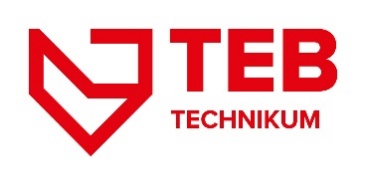 Spotkaj się online z gamingowymi profesjonalistami! Bezpłatny webinar e-sportowy dla uczniów klas 7 i 8Interesujesz się e-sportem i chcesz rozwijać się w tym kierunku? Technikum TEB Edukacja zaprasza uczniów 7 i 8 klas szkół podstawowych do udziału w bezpłatnym webinarze poświęconemu 
e-sportowi. Webinar poprowadzą profesjonaliści z branży: gracz, trener i analityk, a całość będzie podzielona na trzy części: administrowanie turniejami, codzienny warsztat i higiena pracy zawodowców oraz analiza gry. Tematykę codziennego warsztatu i higieny pracy zawodowców poruszy Bartosz „Bejott” Jakubowski, profesjonalny zawodnik e-sportowy w grze FIFA, który od początku swojej kariery utrzymuje się w ścisłej czołówce najlepszych graczy w kraju i wielokrotnie już rywalizował w międzynarodowych turniejach z najlepszymi zawodnikami z całego świata. Bartek opowie, na co zwracać uwagę w analizie gry i jak to przekładać na grę zespołu, a na koniec odpowie na Wasze pytania. Kolejnym prelegentem będzie Kuba "Kubik" Kubiak, ekspert e-sportowy, trener CS:GO, który w swojej karierze współpracował z legendarnym polskim zespołem Virtus.Pro. Obecnie Kuba prowadzi projekt szkoleniowy ARRMY, którego zadaniem jest znalezienie młodych talentów. Jest również jednym z najbardziej szanowanych komentatorów w Polsce. O administracji turniejami opowiedzą: Tymoteusz Cierzan i Michał Gibadło. Tymoteusz jest uczniem trzeciej klasy TEB Technikum w Gdyni, zarządza projektami, przygotowuje i tworzy systemy oraz oprogramowanie wykorzystywane przy transmisjach na żywo, administracji rozgrywek oraz realizacji in-game. Poza esportem uprawia wyczynowo żeglarstwo i jest wieloletnim zawodnikiem Kadry Narodowej Polski.  Z kolei Tymoteusz jest absolwentem TEB-u i z pasją planuje i koordynuje projekty, a także zajmuje się realizacją transmisji live.Żeby wziąć udział w webinarium, wypełnij formularz zgłoszeniowy już teraz: 
https://technikum.pl/webinaria/Liczba miejsc ograniczona! 
Program:18 maja, godz. 15:00 - „Administrowanie turniejami”
wystąpią: Michał Gibadło i Tymoteusz Cierzan  20 maja, godz. 15:00 - „Codzienny warsztat i higiena pracy zawodowców”
wystąpi: Bartosz „bejott” Jakubowski 22 maja, godz. 15:00 - „Analiza gry” 
wystąpi: Kuba „Kubik” Kubiak